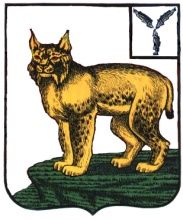 АДМИНИСТРАЦИЯТУРКОВСКОГО МУНИЦИПАЛЬНОГО РАЙОНАСАРАТОВСКОЙ ОБЛАСТИПОСТАНОВЛЕНИЕОт  28.12.2021 г.       № 1029О внесении изменений в муниципальную программу «Капитальный ремонт, ремонт и содержание автомобильных дорог Турковского муниципального района» в 2020-2023 годахВ соответствии с Уставом Турковского муниципального района администрация Турковского муниципального района ПОСТАНОВЛЯЕТ:1.Внести в муниципальную программу «Капитальный ремонт, ремонт и содержание  автомобильных дорог  Турковского муниципального района» в 2020-2023 годах, утвержденную постановлением администрации Турковского муниципального района от 23 декабря 2019  года № 1848,  изменения согласно приложению.2. Настоящее постановление вступает в силу со дня его подписания.Глава Турковскогомуниципального района						     А.В. Никитин                   Приложение к постановлению                         администрации муниципального                      района от 28.12.2021г. № 1029 	Приложение к постановлению                              администрации муниципального                              района  от 23.12.2019 г. № 1848Изменения, вносимые в муниципальную программу «Капитальный ремонт, ремонт и содержание автомобильных дорог Турковского муниципального района» в 2020-2023 годах, утвержденную постановлением администрации Турковского муниципального района от 23 декабря 2019 года № 18481. В паспорте программы позицию «Объем и источники финансирования Программы» изложить в следующей редакции:	2. Раздел 4 «Ресурсное обеспечение Программы» изложить в следующей редакции:«4. Финансовое обеспечение ПрограммыФинансовое обеспечение Программы осуществляется за счет средств бюджета Турковского муниципального района, областного дорожного фонда. Общий объем финансового обеспечения, муниципальной программы на 2020 - 2023 годы, составляет 79968,4 тыс. рублей, в том числе:2020 год – 18838,7 тыс. рублей;2021 год – 21598,8 тыс. рублей;2022 год – 19858,4 тыс. рублей;2023 год – 19672,5 тыс. рублей.из них:бюджет Турковского муниципального района– 70927,1 тыс. рублей, в том числе:2020 год – 9797,4 тыс. рублей;2021 год – 21598,8 тыс. рублей;2022 год – 19858,4 тыс. рублей,2023 год – 19672,5 тыс. рублей,областной дорожный фонд (прогнозно) – 9041,3 тыс. рублей, в том числе:2020 год – 9041,3 тыс. рублей;2021 год – 0,0 тыс. рублей;2022 год – 0,0 тыс. рублей;2023 год – 0,0 тыс. рублей.В процессе реализации Программы отдельные мероприятия могут уточняться, а объемы финансового обеспечения мероприятий корректироваться с учетом утвержденных лимитов бюджетных ассигнований на очередной финансовый год»;3. Раздел 8 «Перечень программных мероприятий муниципальной Программы» изложить в следующей редакции:8. Перечень программных мероприятий муниципальной программыОбъем и источники финансирования ПрограммыРасходы (тыс. руб.)Расходы (тыс. руб.)Расходы (тыс. руб.)Расходы (тыс. руб.)Расходы (тыс. руб.)Объем и источники финансирования Программывсего2020г.2021г.2022г.2023 г.всего:80432,418838,721598,819858,419672,5в том числе:бюджет Турковского муниципального района 71391,19797,421598,819858,419672,5средства областного дорожного фонда (прогнозно)9041,39041,3--- №п/пНаименование мероприятияНаименование мероприятияНаименование мероприятияСрок исполнения программы Объем финансирования(тыс. руб.)Срок исполнения программы Объем финансирования(тыс. руб.)Срок исполнения программы Объем финансирования(тыс. руб.)Источник финансированияИсполнитель№п/пНаименование мероприятияНаименование мероприятияНаименование мероприятия20202021202120222023Источник финансированияИсполнитель1.Капитальный ремонт, ремонт и содержание автомобильных дорог муниципального района, в том числе:8677,421598,821598,818858,418672,5Бюджет Турковского муниципального районаАдминистрация Турковского муниципального района1.1. Содержание автомобильных дорог муниципального района в летний и зимний периодыянварь, февраль,март, апрель,май,июнь,июль,август,сентябрь,октябрь, ноябрь, декабрь,январь, февраль,март, апрель,май,июнь,июль,август,сентябрь,октябрь, ноябрь, декабрь,8232,49603,749603,7418828,418642,5Бюджет Турковского муниципального районаАдминистрация Турковского муниципального района1.1.1.Комплекс работ по содержанию автомобильных дорог Турковского муниципального района0,0720,0720,00,00,0Бюджет Турковского муниципального районаАдминистрация Турковского муниципального района1.2Ремонт автомобильных дорог муниципального района:- ремонт автомобильной дороги по ул. Мира в рп. Турки- ремонт автомобильной дороги по ул. Ленина в рп. Турки от  д.114 до д.122 (устройство автоподъезда к магазинам вдоль пешеходной дорожки по ул. Ленина)0,06855,064185,06855,064185,00,00,0Бюджет Турковского муниципального районаАдминистрация Турковского муниципального района1.3Проведение экспертизы локальных сметных расчетов март, апрель, май, июнь, июль,августмарт, апрель, май, июнь, июль,август25,035,035,030,030,0Бюджет Турковского муниципального районаАдминистрация Турковского муниципального района1.4Строительный контроль0,0200,0200,00,00,0Бюджет Турковского муниципального районаАдминистрация Турковского муниципального района1.5Приобретение и установка дорожных знаков на автомобильных дорогах общего пользования местного значения январь-декабрьянварь-декабрь220,00,00,00,00,0Бюджет Турковского муниципального районаАдминистрация Турковского муниципального района1.6Нанесение дорожной разметки на автомобильных дорогах общего пользования местного значениямай-сентябрьмай-сентябрь200,00,00,00,00,0Бюджет Турковского муниципального районаАдминистрация Турковского муниципального района2.Обеспечение капитального ремонта и ремонта автомобильных дорог общего пользования местного значения муниципального района области (по ул. Макаренко, ул. Ульяны Громовой, ул. Советская)июнь, июль, август,сентябрь,октябрь,ноябрьиюнь, июль, август,сентябрь,октябрь,ноябрь9041,30,00,00,00,0Средства областного дорожного фонда (прогнозно)Администрация Турковского муниципального района2.Обеспечение капитального ремонта и ремонта автомобильных дорог общего пользования местного значения муниципального района области (по ул. Макаренко, ул. Ульяны Громовой, ул. Советская)июнь, июль, август,сентябрь,октябрь,ноябрьиюнь, июль, август,сентябрь,октябрь,ноябрь120,00,00,00,00,0Бюджет Турковского муниципального районаАдминистрация Турковского муниципального района3.Приобретение дорожно-эксплуатационной техники, необходимой для выполнения комплекса работ по поддержанию надлежащего технического состояния автомобильных дорог общего пользования местного значениясентябрь, декабрьсентябрь, декабрь1000,00,00,01000,01000,0Бюджет Турковского муниципального районаАдминистрация Турковского муниципального районаИтого по годам: Итого по годам: Итого по годам: Итого по годам: 18838,721598,821598,819858,419672,5Итого по программе:из них:Итого по программе:из них:79968,479968,479968,479968,479968,479968,479968,479968,4средства областного дорожного фонда (прогнозно)средства областного дорожного фонда (прогнозно)9041,39041,39041,39041,39041,39041,39041,39041,3бюджет Турковского муниципального районабюджет Турковского муниципального района70927,170927,170927,170927,170927,170927,170927,170927,1